BEYAN FORMU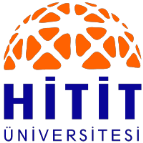 (AKADEMİK VE İDARİ PERSONEL)Adı Soyadı	:T.C. Kimlik No	:Doğum Tarihi	:Doğum Yeri	:Yukarıda belirtmiş olduğum bilgilerde gerçeğe aykırı belge ya da beyanda bulunduğum tespit edilmesi halinde hakkımda yasal işlem yapılacağını, atamam yapıldığı takdirde ise atamamın iptal edileceğini, tarafıma bir bedel ödenmiş ise bu bedelin yasal faizi ile birlikte tarafımdan tazmin edileceğini kabul ediyorum. İmzaAdı Soyadı…../…../……Dayanak: 31.07.2009 tarihinde “Kamu Hizmetlerinin sunumunda uyulacak usul ve esaslara ilişkin yönetmelik” ve 03.04.2012 tarihli Resmi Gazetede yayınlanan yönetmelik. 1- SAĞLIK DURUMUSağlık durumum her türlü koşullara elverişli olup, Hitit Üniversitesi …………………….. pozisyonunda ……………...…………. görevini sürekli yapmama engel olabilecek hastalık veya sakatlığım bulunmamaktadır. 1- SAĞLIK DURUMUSağlık durumum her türlü koşullara elverişli olup, Hitit Üniversitesi …………………….. pozisyonunda ……………...…………. görevini sürekli yapmama engel olabilecek hastalık veya sakatlığım bulunmamaktadır. 2- ADLİ SİCİL KAYDI DURUMUAdli sicil kaydımda; Hitit Üniversitesi ………………………………….. pozisyonunda …………………………. Görevini yapmama engel sabıka kaydım bulunmamaktadır. 2- ADLİ SİCİL KAYDI DURUMUAdli sicil kaydımda; Hitit Üniversitesi ………………………………….. pozisyonunda …………………………. Görevini yapmama engel sabıka kaydım bulunmamaktadır. 3- İKAMETGAH DURUMUİkametgaha adresim ………………………………………………………………………… ………………………………………….. Adres değişikliğinde yeni adresimi 15 gün içerisinde kurumuma bildirmem gerekmektedir.  TEL:                                                                E-Posta : 3- İKAMETGAH DURUMUİkametgaha adresim ………………………………………………………………………… ………………………………………….. Adres değişikliğinde yeni adresimi 15 gün içerisinde kurumuma bildirmem gerekmektedir.  TEL:                                                                E-Posta : 4- ASKERLİK DURUMU(   ) Askerlikten muafım(   ) Askerliğim tecillidir.(   ) Askerliğimi yaptım. (   ) Yedek Subay   (   ) Er: ……………………………………………….Tecil Tarihi : …../…../……Askere Sevk T. : …../…../……   Terhis T. : …../…../……